Anmeldung zum Hochschullehrgang„Frühe sprachliche Förderung“Sehr geehrte Damen und Herren!Im Studienjahr 2022/23 wird ein Durchgang des Hochschullehrgangs „Frühe sprachliche Förderung“ in Kooperation zwischen der Abteilung 6 – Bildung und Gesellschaft des Landes Steiermark und der Pädagogischen Hochschule Steiermark angeboten.Die Anmeldungen sind im Wintersemester 2022/2023 unter kin@stmk.gv.at einzureichen. Eine Nachanmeldung ist nur für im Dienst stehende Sprachförderkräfte möglich. Nur vollständig ausgefüllte und mit allen erforderlichen Nachweisen versehene Anmeldeblätter werden in der Auswahl berücksichtigt! Die Teilnahme am Hochschullehrgang ist kostenlos. Die Zusage eines Fixplatzes verpflichtet Sie zur Teilnahme. Im Falle einer dringenden Verhinderung nach offizieller Zusage bzw. bei einem Rückzug der Anmeldung ist eine zeitgerechte Bekanntgabe bei der Pädagogischen Hochschule bzw. bei der Abteilung 6 – Bildung und Gesellschaft erforderlich.* Datenschutzhinweis: Wir verarbeiten Ihre angegebenen personenbezogenen Daten und beigelegten Unterlagen entsprechend der Datenschutz-Grundverordnung (DSGVO), soweit es zum Zweck der Auswahl der TeilnehmerInnen, zur Anmeldung zum Hochschullehrgang, zur Koordinierung des Hochschullehrgangs zwischen dem Land Steiermark und der Pädagogischen Hochschule Steiermark und zur Durchführung des Hochschullehrgangs erforderlich ist. Nach Zuteilung eines Fixplatzes durch das Land Steiermark werden die personenbezogenen Daten und beigelegten Unterlagen an die Pädagogische Hochschule Steiermark zur Meldung zum Studium übermittelt. Die angegebenen personenbezogenen Daten der TeilnehmerInnen am Hochschullehrgang werden von der Pädagogischen Hochschule Steiermark dem Land Steiermark bekanntgegeben. Nähere Informationen zur Datenverarbeitung finden Sie in der Datenschutzerklärung der Pädagogischen Hochschule Steiermark, abrufbar unter https://www.phst.at/schnellzugriff2/datenschutzerklaerung oder Sie kontaktieren uns unter datenschutz@phst.at.** Im Zusammenhang mit der Fixplatzvergabe wird Ihnen von der Pädagogischen Hochschule Steiermark ein Link zur PH-Online-Startseite per Mail zugeschickt. Die Registrierung ist für die Teilnahme am Hochschullehrgang erforderlich und wird von Ihnen persönlich vorgenommen. *** Ausbildungsnachweisen ausländischer Ausbildungsstätten müssen beglaubigte Übersetzungen (ausgenommen Englisch) beigelegt werden. Ebenso sind Nachweise einer Namensänderung (z.B. Heirats- oder Scheidungsurkunde) erforderlich, wenn auf den Dokumenten ein anderer Name angeführt ist. Nur vollständig ausgefüllt und mit allen erforderlichen Nachweisen eingereichte Anmeldeformulare können für das Auswahlverfahren berücksichtigt werden.Mit meiner Unterschrift bestätige ich die Richtigkeit meiner Angaben und den Datenschutzhinweis gelesen und akzeptiert zu haben.Bearbeitung und Auswahl der AnmeldungenBearbeitung und Auswahl der AnmeldungenPlanung und DurchführungPlanung und Durchführung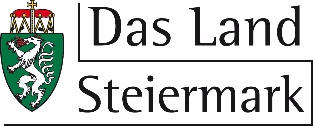 Land SteiermarkReferat Kinderbildung und -betreuungKarmeliterplatz 28010 Grazwww.kinderbetreuung.steiermark.at Tel.: 0316/877-4292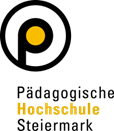 Pädagogische Hochschule SteiermarkInstitut für Elementar- und PrimarpädagogikHasnerplatz 128010 Grazwww.phst.atTel.: 0316/8067 6102Anmeldung zum Hochschullehrgang „Frühe sprachliche Förderung“Anmeldung zum Hochschullehrgang „Frühe sprachliche Förderung“Anmeldung zum Hochschullehrgang „Frühe sprachliche Förderung“Anmeldung zum Hochschullehrgang „Frühe sprachliche Förderung“SS 2023 (Graz)Persönliche Daten*Persönliche Daten*Persönliche Daten*Persönliche Daten*Persönliche Daten*Persönliche Daten*Persönliche Daten*Persönliche Daten*Persönliche Daten*Vorname:Familien-/Zuname:Familien-/Zuname:Familien-/Zuname:Familien-/Zuname:Geburtsdatum:Geburtsdatum:Geburtsdatum:Geburtsdatum:Akademischer Grad (falls vorhanden):      Staatsbürgerschaft:Staatsbürgerschaft:Staatsbürgerschaft:Staatsbürgerschaft:Staatsbürgerschaft:Staatsbürgerschaft:Staatsbürgerschaft:Staatsbürgerschaft:Heimatwohnsitz (Straße/Hausnummer):Heimatwohnsitz (Straße/Hausnummer):Heimatwohnsitz (Straße/Hausnummer):Heimatwohnsitz (Straße/Hausnummer):Heimatwohnsitz (Straße/Hausnummer):PLZ/Ort:PLZ/Ort:PLZ/Ort:PLZ/Ort:Telefonnummer/Handynummer:Persönliche E-Mailadresse (sämtliche Informationen werden automatisiert an diese E-Mailadresse geschickt): Persönliche E-Mailadresse (sämtliche Informationen werden automatisiert an diese E-Mailadresse geschickt): Persönliche E-Mailadresse (sämtliche Informationen werden automatisiert an diese E-Mailadresse geschickt): Persönliche E-Mailadresse (sämtliche Informationen werden automatisiert an diese E-Mailadresse geschickt): Persönliche E-Mailadresse (sämtliche Informationen werden automatisiert an diese E-Mailadresse geschickt): Persönliche E-Mailadresse (sämtliche Informationen werden automatisiert an diese E-Mailadresse geschickt): Persönliche E-Mailadresse (sämtliche Informationen werden automatisiert an diese E-Mailadresse geschickt): Persönliche E-Mailadresse (sämtliche Informationen werden automatisiert an diese E-Mailadresse geschickt): Ausbildungsdaten und berufliche Daten* Ausbildungsdaten und berufliche Daten* Ausbildungsdaten und berufliche Daten* Ausbildungsdaten und berufliche Daten* Ausbildungsdaten und berufliche Daten* Ausbildungsdaten und berufliche Daten* Ausbildungsdaten und berufliche Daten* Ausbildungsdaten und berufliche Daten* Ausbildungsdaten und berufliche Daten* Hochschulreife (Maturazeugnis, Abitur, Studienberechtigungsprüfung etc.):Hochschulreife (Maturazeugnis, Abitur, Studienberechtigungsprüfung etc.):Ja      Ja      Ja      Ja      Ja      Nein      Nein      Ausbildung (z.B. KinderbetreuerIn, BAKIP/BAfEP, Studium inkl. Information zur Studienrichtung etc.):Ausbildung (z.B. KinderbetreuerIn, BAKIP/BAfEP, Studium inkl. Information zur Studienrichtung etc.):Matrikelnummer einer österreichischen Universität, Fachhochschule oder Pädagogischen Hochschule – wenn bereits vorhanden:Matrikelnummer einer österreichischen Universität, Fachhochschule oder Pädagogischen Hochschule – wenn bereits vorhanden:PH-Online Zugang ** 
(bitte ankreuzen):PH-Online Zugang ** 
(bitte ankreuzen):vorhanden vorhanden vorhanden vorhanden nicht vorhanden nicht vorhanden nicht vorhanden PH-Online Zugang ** 
(bitte ankreuzen):PH-Online Zugang ** 
(bitte ankreuzen):PHStKPHandere Hochschule
 andere Hochschule
 andere Hochschule
 andere Hochschule
 Keine Angabe möglich         
  Dienststelle (Name, Adresse, Telefon, Mail):Dienststelle (Name, Adresse, Telefon, Mail):Derzeit als Sprachförderkraft tätig:Derzeit als Sprachförderkraft tätig:Dienststelle:      Dienststelle:      Dienststelle:      Dienststelle:      Dienststelle:      Dienststelle:      Geplanter Einsatz als Sprachförderkraft: Geplanter Einsatz als Sprachförderkraft: Dienststelle:      Dienststelle:      Dienststelle:      Dienststelle:      Dienststelle:      Dienststelle:      Kein Einsatz als Sprachförderkraft vorgesehen: Kein Einsatz als Sprachförderkraft vorgesehen: Erforderliche Beilagen Erforderliche Beilagen Erforderliche Beilagen Erforderliche Beilagen:Ausbildungsnachweise und etwaige Übersetzungen*** 
(z.B. Zeugnisse, Zertifikate, Diplome)Bestätigung eines aufrechten Dienstverhältnisses im elementarpädagogischen Tätigkeitsbereich (z.B. Schreiben des Dienstgebers, Dienstvertag, Dienstzeitbestätigung)ODERBestätigung eines zukünftigen Dienstverhältnisses im elementarpädagogischen Tätigkeitsbereich (z.B. Schreiben des zukünftigen Dienstgebers)Ort,DatumUnterschrift